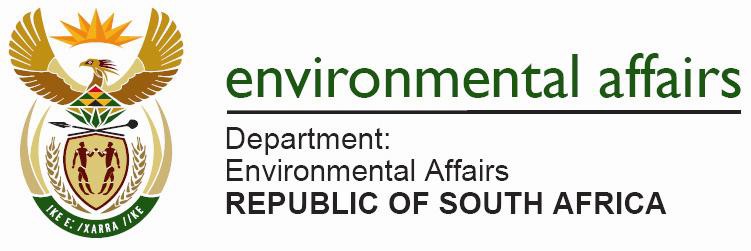 DETAILS OF SPECIALIST AND DECLARATION OF INTERESTApplication for integrated environmental authorisation and waste management licence in terms of the-(1)	National Environmental Management Act, 1998 (Act No. 107 of 1998), as amended and the Environmental Impact Assessment Regulations, 2014; and(2)	National Environmental Management Act: Waste Act, 2008 (Act No. 59 of 2008) and Government Notice 921, 2013Specialist: Contact Person: Postal address: Postal code: Telephone:E-mail: Professional affiliation(s) (if any) Project Consultant:Contact person:Postal address:Postal codeTelephoneE-mail:I,  Mader van den Berg	, declare that -- General declaration: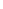 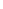 I act as the independent specialist in this application;I will perform the work relating to the application in an objective manner, even if this results in views and findings that are not favourable to the applicant;   I declare that there are no circumstances that may compromise my objectivity in performing such work;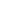    I have expertise in conducting the specialist report relevant to this application, including knowledge of the Act, Regulations and any guidelines that have relevance to the proposed activity;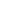 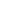 I will comply with the Act, Regulations and all other applicable legislation;I have no, and will not engage in, conflicting interests in the undertaking of the activity;I undertake to disclose to the applicant and the competent authority all material information in my possession that reasonably has or may have the potential of influencing - any decision to be taken with respect to the application by the competent authority; and -  the objectivity of any report, plan or document to be prepared by myself for submission to the competent authority;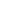 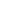 all the particulars furnished by me in this form are true and correct; andI realise that a false declaration is an offence in terms of regulation 48 and is punishable in terms of section 24F of the Act.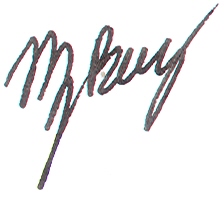 Signature of the specialist:I-Dot Design Studio cc trading as I-scapeName of company (if applicable):2016-08-26Date:File Reference Number: NEAS Reference Number: Date Received:(For official use only)File Reference Number: NEAS Reference Number: Date Received:12/12/20/ or 12/9/11/LFile Reference Number: NEAS Reference Number: Date Received:DEA/EIAFile Reference Number: NEAS Reference Number: Date Received:Aggeneis – Paulputs 400kV Transmission line and Substation upgrade